1.8. Требования к оказанию образовательных услуг, в том числе к содержанию образовательных программ, определяются по соглашению сторон и могут быть выше, чем это предусмотрено федеральными государственными образовательными стандартами. 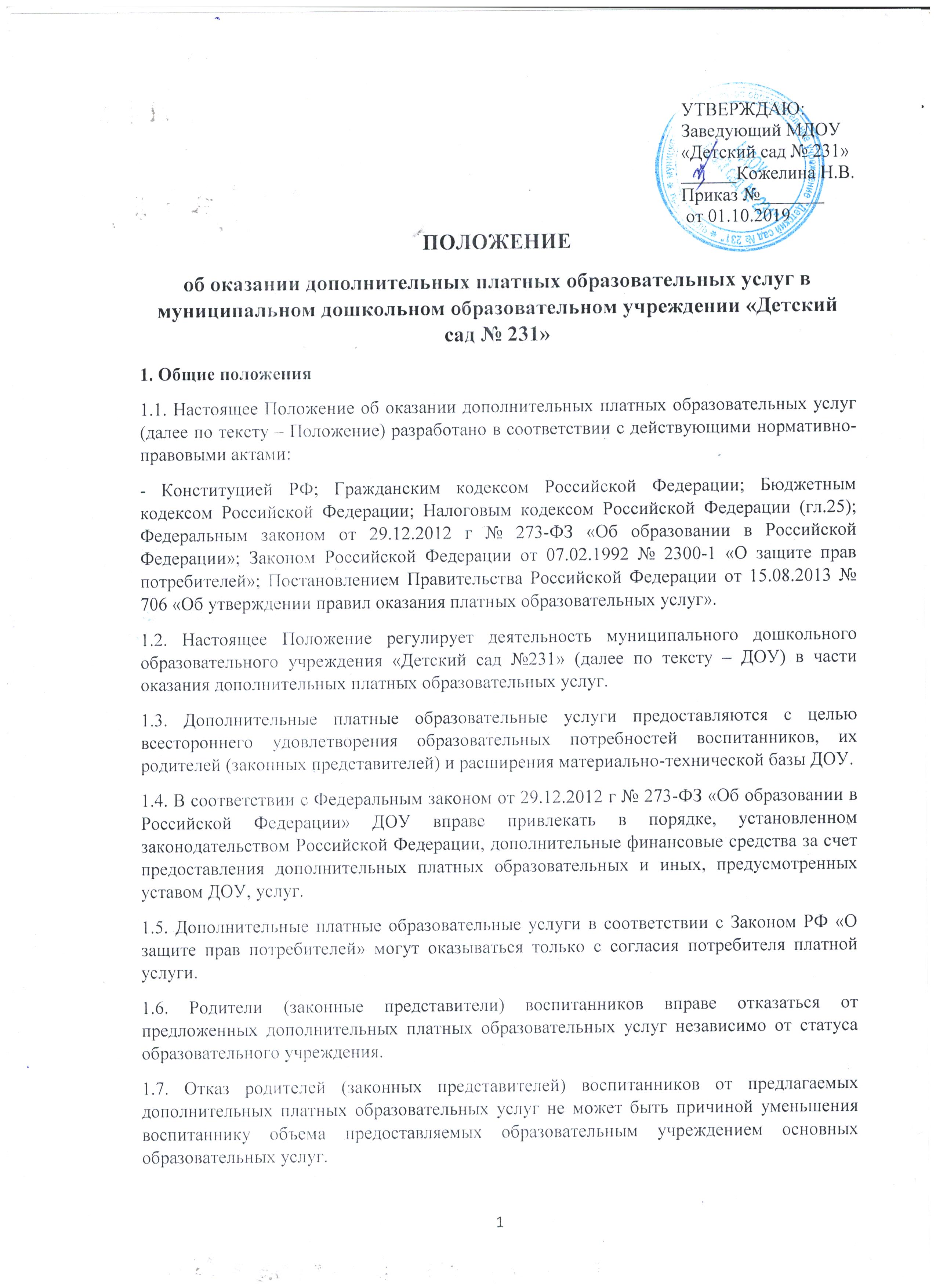 1.9. Дополнительные платные образовательные услуги не могут быть оказаны вместо образовательной деятельности, финансируемой за счет средств бюджета. В противном случае средства, заработанные посредством такой деятельности, изымаются учредителем в его бюджет. ДОУ вправе оспорить указанное действие учредителя в суде. 2. Понятие и виды дополнительных платных образовательных услуг 2.1. К дополнительным платным образовательным услугам, предоставляемым ДОУ относятся: все виды деятельности, не входящие в образовательный процесс согласно ФГОС ДО. 2.2.К дополнительным платным образовательным услугам не относятся: снижение установленной наполняемости групп, деление их на подгруппы при реализации основных образовательных программ; реализация основных общеобразовательных, общеобразовательных программ повышенного уровня и направленности дошкольными образовательными учреждениями в соответствии с их статусом; факультативные, индивидуальные и групповые занятия, курсы по выбору за счет часов, отведенных в основных общеобразовательных программах. Привлечение на эти цели средств потребителей не допускается. 2.3. Программы дополнительного платного образования в ДОУ реализуются через работу групп, кружков, секций и других форм по обучению, направленных на всестороннее развитие гармоничной личности и осуществляемых сверх ФГОС ДО. 2.4. При предоставлении дополнительных платных образовательных услуг сохраняется установленный режим работы ДОУ. 2.5. Количество часов, предлагаемых в качестве дополнительной платной образовательной услуги, должно соответствовать возрастным и индивидуальным особенностям ребенка. 2.6. ДОУ обязано соблюдать утвержденные заведующим: учебный план, годовой календарный учебный план-график и расписание занимательной деятельности. 2.7. ДОУ обязано создать условия для предоставления дополнительных платных образовательных услуг с учетом требований, действующих санитарно-эпидемиологических правил и нормативов для образовательных учреждений. 2.8. Дополнительные платные образовательные услуги осуществляются штатной численностью работников учреждения и/или привлеченными специалистами. 2.9. Руководство деятельностью ДОУ по оказанию дополнительных платных образовательных услуг осуществляет заведующий ДОУ, который в установленном порядке, осуществляет административное руководство, контролирует и несет ответственность за финансово-хозяйственную деятельность, соблюдение сметной, финансовой и трудовой дисциплины, сохранность собственности, материальных и других ценностей. 3. Условия предоставления дополнительных платных образовательных услуг 3.1. Дополнительные платные образовательные услуги, оказываемые ДОУ, оформляются договором на оказание платных образовательных услуг с родителями (законными представителями) воспитанников. 3.2. ДОУ обязано заключить договор на оказание платных образовательных услуг при наличии возможности оказать запрашиваемую образовательную услугу и не вправе оказывать предпочтение одному потребителю перед другим в отношении заключения договора, кроме случаев, предусмотренных законом и иными нормативными правовыми актами. 3.3.ДОУ обязано до заключения договора на оказание платных образовательных услуг предоставить родителям (законным представителям) воспитанников достоверную информацию (в том числе путем размещения в удобном для обозрения месте) об оказываемых дополнительных платных образовательных услугах, обеспечивающую возможность их правильного выбора: 3.4. ДОУ обязано также предоставить для ознакомления по требованию родителей (законных представителей) воспитанников: - устав ДОУ; - лицензию на осуществление образовательной деятельности и другие документы, регламентирующие организацию образовательного процесса; - адрес и телефон учредителя; - образец договора об оказании дополнительных платных образовательных услуг; - другие сведения, относящиеся к соответствующей услуге. 3.5. При заключении договора на оказание платных образовательных услуг родители (законные представители) воспитанников должны быть ознакомлены с настоящим Положением об оказании платных дополнительных образовательных услуг и другими нормативными актами и финансовыми документами, определяющими порядок и условия оказания дополнительных платных образовательных услуг в данном образовательном учреждении. 3.6. Договор заключается в письменной форме, в 2-х экземплярах, один из которых находится в ДОУ, другой – у родителей (законных представителей) воспитанников. 3.7. На основании заключенных договоров на оказание платных образовательных услуг ДОУ заведующий издает приказ об организации работы учреждения по оказанию дополнительных платных образовательных услуг, предусматривающий распределение нагрузки работников, занятых оказанием платных услуг, график их работы, а также утверждает учебный план, годовой календарный учебный план-график, расписание занятий, калькуляцию затрат, бюджетную смету, заключает трудовые соглашения с работниками на выполнение дополнительных платных образовательных услуг. 3.8. Родители (законные представители) воспитанников обязаны оплачивать оказываемые дополнительные образовательные услуги в порядке и в сроки, указанные в договоре на оказание платных образовательных услуг и в соответствии с законодательством РФ получать документ, подтверждающий оплату образовательных услуг. 3.9. Моментом оплаты дополнительных платных образовательных услуг считается дата поступления средств на лицевой счет ДОУ. При длительных задержках потребителями оплаты стоимости услуг (более 1 месяца) ДОУ вправе отказаться от исполнения договора. 3.10. После письменного уведомления ДОУ родителя (законного представителя) воспитанников об отказе от исполнения договора, договор считается расторгнутым, ребенок исключается из числа группы детей, пользующихся дополнительными платными образовательными услугами, и к занятиям не допускается. 4. Финансовая деятельность 4.1. Деятельность ДОУ по оказанию дополнительных платных образовательных услуг регулируется действующим законодательством Российской Федерации. 4.2. Стоимость оказываемых образовательных услуг в договоре определяется по соглашению сторон между ДОУ и родителем (законным представителем) воспитанника. 4.3. Основным методом установления тарифов (цен) на дополнительные платные образовательные услуги является метод экономической обоснованности расходов, при котором обеспечивается возмещение экономически обоснованных расходов на оказываемые услуги и получение прибыли. 4.4. ДОУ организует статистический, налоговый и бухгалтерский учет и отчетность раздельно по основной деятельности и дополнительным платным образовательным услугам в соответствии с Инструкцией по бюджетному учету. 4.5. Средства, полученные ДОУ от оказания дополнительных платных образовательных услуг, расходуются в соответствии со сметой и в разрезе кодов бюджетной классификации, в том числе и на выплату заработной платы. Средства на оплату труда с начислениями не должны превышать 70% от общего объема планируемых доходов. 4.6. Доход ДОУ от предоставления дополнительных платных образовательных услуг используется им в соответствии с уставными целями. 5. Ответственность исполнителя и потребителя 5.1. ДОУ являющееся исполнителем услуги и родители (законные представители) воспитанников, заключившие договоры на оказание дополнительных платных образовательных услуг, являющееся потребителями услуги, несут ответственность, предусмотренную договором и действующим законодательством Российской Федерации. 5.2. При обнаружении недостатков оказанных образовательных услуг, в том числе оказания их не в полном объеме, предусмотренном образовательными программами и учебными планами, родители (законные представители) воспитанников, заключившие договоры на оказание платных образовательных услуг, вправе по своему выбору потребовать: - безвозмездного оказания образовательных услуг, в том числе оказания образовательных услуг в полном объеме в соответствии с образовательными программами, учебными планами и договором; - соответствующего уменьшения стоимости оказанных образовательных услуг; - возмещения понесенных им расходов по устранению недостатков оказанных образовательных услуг своими силами или третьими лицами. 5.3. Родители (законные представители) воспитанников, заключившие договоры на оказание платных образовательных услуг, вправе расторгнуть договор и потребовать полного возмещения убытков, если в установленный договором срок недостатки оказанных образовательных услуг не устранены исполнителем, либо имеют существенный характер.5.4. Если ДОУ своевременно не приступило к оказанию образовательных услуг или если во время оказания образовательных услуг стало очевидным, что оно не будет осуществлено в срок, а также в случае просрочки оказания образовательных услуг родители (законные представители) воспитанников, заключившие договоры на оказание платных образовательных услуг, вправе по своему выбору: - назначить исполнителю новый срок, в течение которого исполнитель должен приступить к оказанию образовательных услуг и (или) закончить оказание образовательных услуг; - поручить оказать образовательные услуги третьим лицам за разумную цену и потребовать от исполнителя возмещения понесенных расходов; - потребовать уменьшения стоимости образовательных услуг; - расторгнуть договор. 5.5. Родители (законные представители) воспитанников, заключившие договоры на оказание платных образовательных услуг, вправе потребовать полного возмещения убытков, причиненных ему в связи с нарушением сроков начала и (или) окончания оказания образовательных услуг, а также в связи с недостатками оказанных образовательных услуг. 5.6. Ответственность за качество предоставления дополнительных платных образовательных услуг несут педагоги и специалисты, оказывающие платную дополнительную услугу. 5.7. Родители (законные представители) воспитанников, заключившие договоры на оказание дополнительных платных образовательных услуг, несут ответственность за соблюдение условий заключенного договора, соблюдение сроков оплаты за оказанные дополнительные платные образовательные услуги. 5.8. Порядок и сроки удовлетворения ДОУ требований родителей (законных представителей) воспитанников, заключивших договоры на оказание дополнительных платных образовательных услуг, ответственность за нарушение этих сроков, ответственность за не предоставление информации или предоставление недостоверной информации об услугах, а также за причинение морального вреда регулируются Законом Российской Федерации «О защите прав потребителей». 5.9. Контроль за деятельностью ДОУ по оказанию дополнительных платных образовательных услуг осуществляют в пределах своей компетенции организации, которым в соответствии с законами и иными правовыми актами РФ предоставлено право проверки деятельности образовательных учреждений, а также Совет родителей ДОУ.